Português - Ortografia                                                                              BRINCANDO DE DETETIVE Procure atentamente e descubra, em cada grupo de palavras, uma que está escrita de forma incorreta. Grife com lápis de cor estas palavras.Reescreva-as  de forma correta nas linhas abaixo.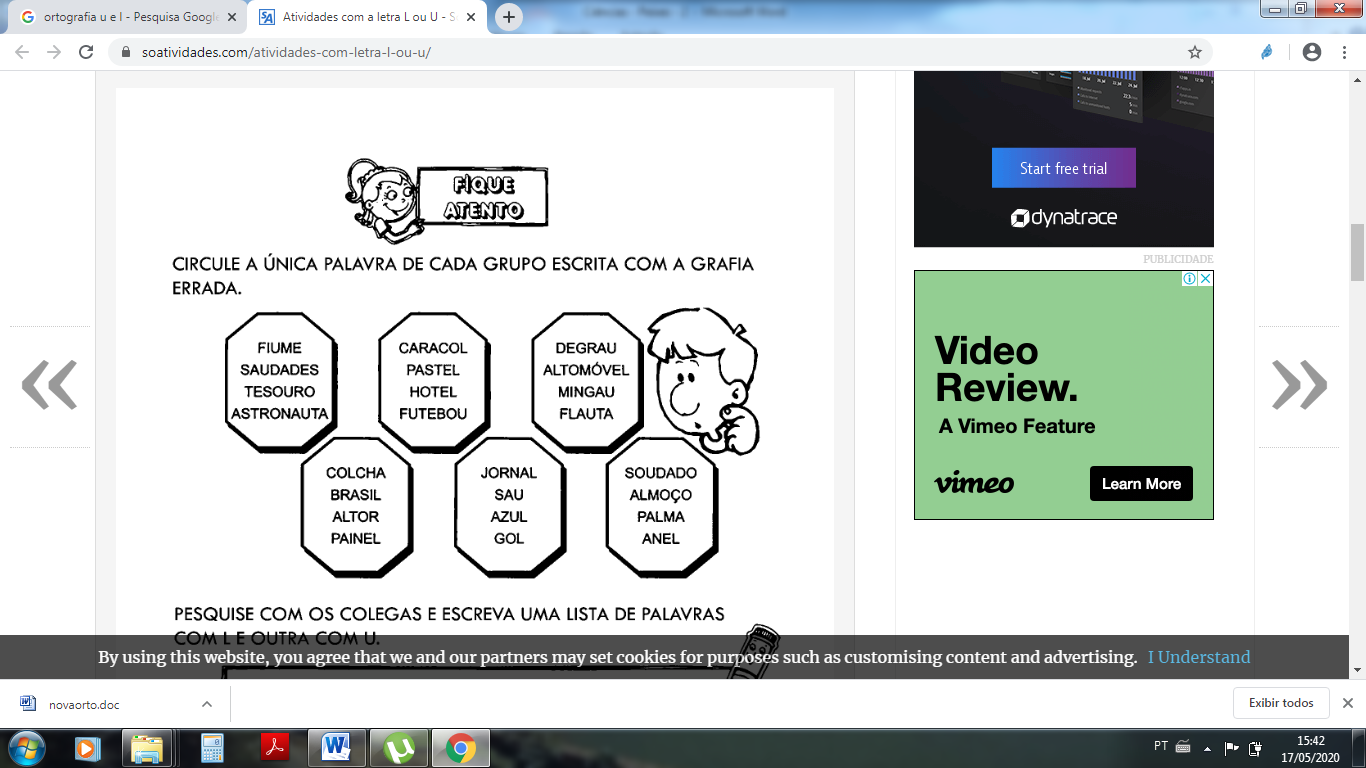 ______________________________________________________________________________________________________________________________________________________________________________________________________Marque um X ao lado do quadro em que todas as palavras estão com a grafia correta.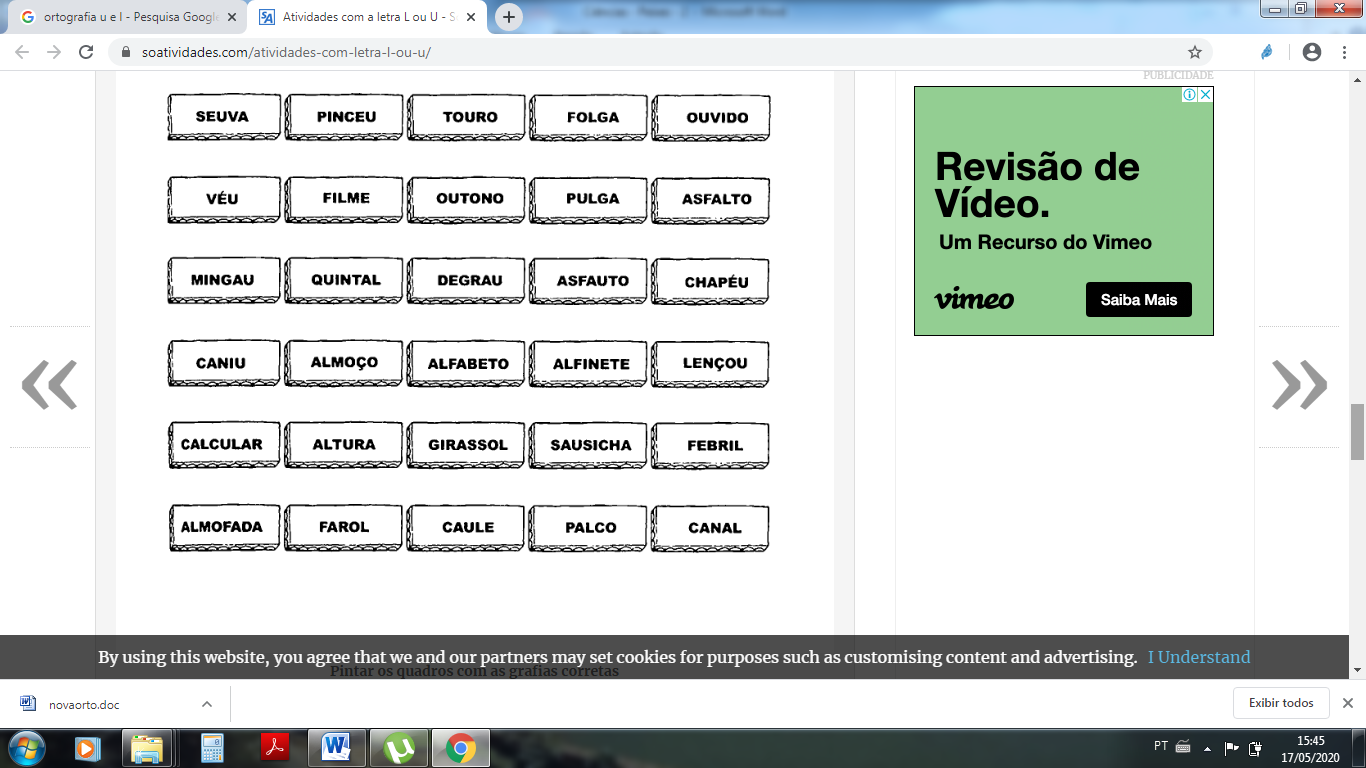 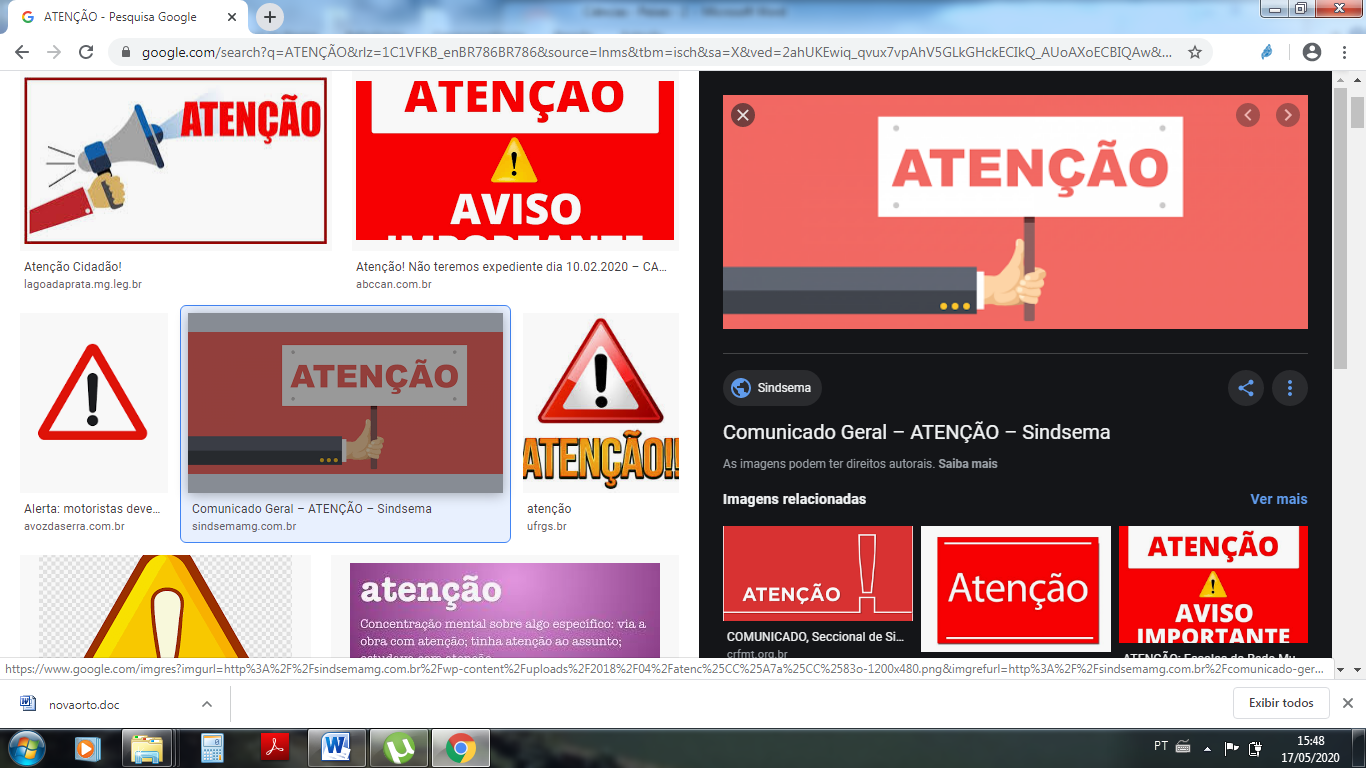 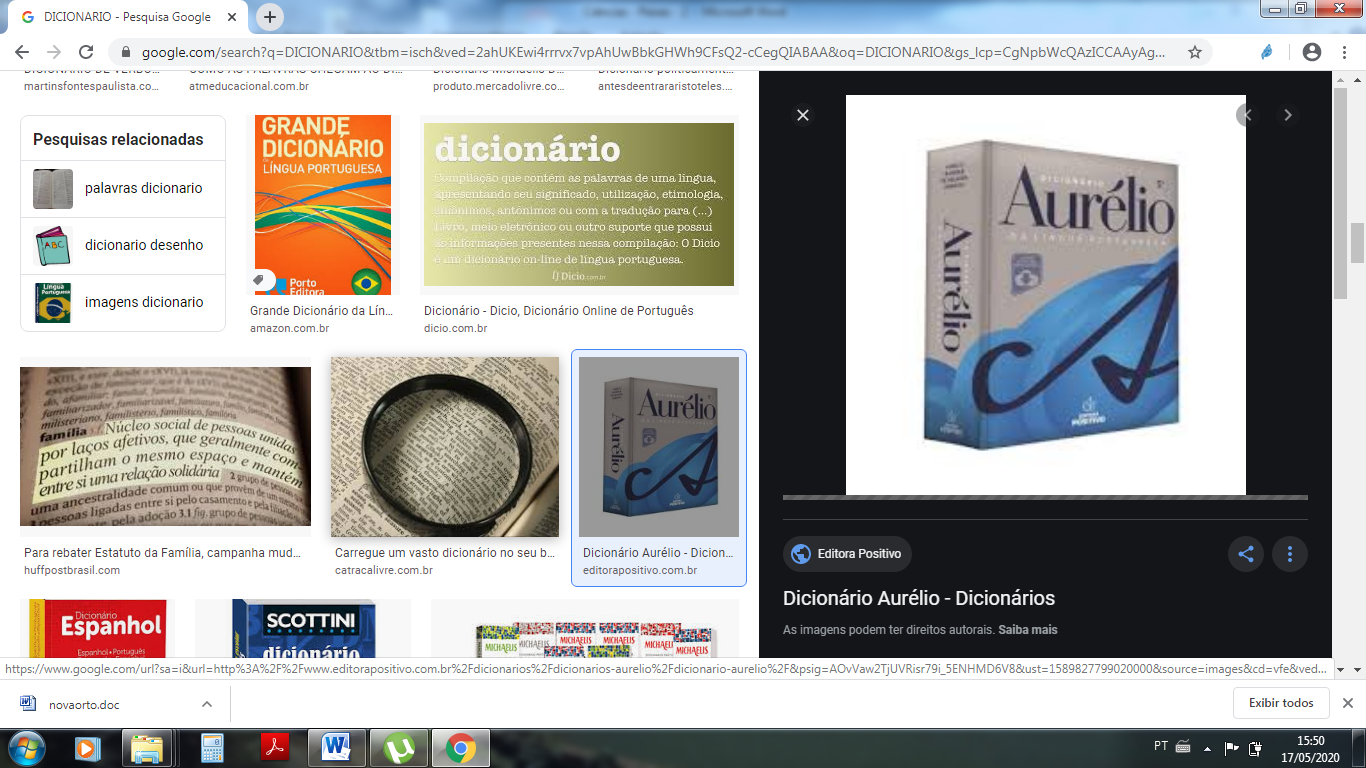 PARA REALIZAR ESSA ATIVIDADE É NECESSÁRIO O USO DO DICIONÁRIO.